08.11.2021г. в адрес Калужского УФАС России поступила жалоба ООО ЧОП «Бастионъ - 2000» на действия заказчика при проведении открытого конкурса в электронной форме №  0137200001221004578, предметом которого являются оказание услуг частной охраны (Выставление поста охраны) (далее – Конкурс).Заявитель полагает, что комиссией заказчика нарушены положения Федерального закона от 05.04.2013 № 44-ФЗ «О контрактной системе в сфере закупок-товаров работ услуг для государственных и муниципальных нужд» в части неправомерного выбора способа определения поставщика (подрядчика, исполнителя) закупки.Заказчиком, уполномоченным органом представлены пояснения по существу доводов жалобы ООО ЧОП «Бастионъ - 2000», в которых указанно, что доводы названной жалобы являются необоснованными, а конкурсная документация основана на положениях Федерального закона от 05.04.2013 № 44-ФЗ.Изучив представленные документы, с учетом доводов сторон, руководствуясь Федеральным законом от 05.04.2013 №44-ФЗ, проведя внеплановую проверку в соответствии с пунктом 1 части 15 статьи 99 Федерального закона от 05.04.2013 № 44-ФЗ, Комиссия Калужского УФАС России приходит к следующему.     1. 14.10.2021 г. на официальном сайте единой информационной системы в сфере закупок (www.zakupki.gov.ru; далее также официальный сайт, ЕИС) опубликовано извещение № 0137200001221004578, предметом которого являются оказание услуг частной охраны (Выставление поста охраны).Начальная (максимальная) цена контракта, согласно извещению о проведении аукциона, составляла 4 687 300,80рублей.2. Согласно доводу заявителя жалобы, заказчиком нарушено ст. 27.4 Постановления Правительства РФ от 28.11.2013 N 1085 "Об утверждении Правил оценки заявок, окончательных предложений участников закупки товаров, работ, услуг для обеспечения государственных и муниципальных нужд". Заявитель полагает, что заказчиком неправомерно установлены подпоказатели в отношении показателя нестоимостного критерия оценки, предусмотренного подпунктом «б» пункта 27 настоящих Правил, кроме указанных в абзацах втором – четвертом настоящего пункта. Вместе с тем, в ходе рассмотрения жалобы, Комиссия Калужского УФАС России установила следующее.Объектом данных закупок является оказание услуг частной охраны для нужд образовательных учреждений.В абзаце 7 пункта 11 Постановления № 1085 установлено, что в случае осуществления закупки, по результатам которой заключается контракт, предусматривающий оказание услуг по организации отдыха детей и их оздоровлению либо оказание услуг по обеспечению охраны объектов (территорий) образовательных и научных организаций, заказчик обязан установить показатель, указанный в подпункте «б» пункта 27 Постановления № 1085. При этом значимость показателя должна составлять не менее 45 процентов значимости всех нестоимостных критериев оценки.В соответствии с пунктом 27 Постановления № 1085 показателями нестоимостного критерия оценки «квалификация участников закупки, в том числе наличие у них финансовых ресурсов, оборудования и других материальных ресурсов, принадлежащих им на праве собственности или на ином законном основании, опыта работы, связанного с предметом контракта, и деловой репутации, специалистов и иных работников определенного уровня квалификации» (далее -квалификация участника закупки) могут быть следующие показатели (с учетом особенностей, предусмотренных пунктами 27(1) и 27(4) настоящих Правил):а)	квалификация трудовых ресурсов (руководителей и ключевых специалистов), предлагаемых для выполнения работ, оказания услуг;б)	опыт участника по успешной поставке товара, выполнению работ, оказанию услуг сопоставимого характера и объема;в)	обеспеченность участника закупки материально-техническими ресурсами в части наличия у участника закупки собственных или арендованных производственных мощностей, технологического оборудования, необходимых для выполнения работ, оказания услуг;г)	обеспеченность участника закупки трудовыми ресурсами;д)	деловая репутация участника закупки.В критериях оценки заявок конкурсных документаций обжалуемых закупок установлены следующие показатели нестоимостного критерия оценки заявок (квалификация участника закупки):-	опыт участника по успешной поставке товара, выполнению работ, оказанию услуг сопоставимого характера и объема (коэффициент значимости 0,45);-	обеспеченность участника закупки трудовыми ресурсами.Согласно пояснений представителей заказчика, уполномоченного органа, пунктом 11 Постановления № 1085 установлено,  что при проведении конкурсов в электронной форме для образовательных учреждений критерий опыт участника должен составлять не менее 45 процентов значимости всех нестоимостных критериев оценки, что также выполнено Заказчиком.Запрета либо ограничений на применении других нестоимостных критериев оценки, на что ссылается потенциальный участник закупки, в Постановления № 1085, либо в каких-либо других нормативных правовых актах, регулирующих закупочную деятельность не установлено.Заказчик вправе самостоятельно определять содержание нестоимостных критериев, с учетом своих потребностей и достижения целей осуществления закупочной процедуры.Иных требований в отношении нестоимостных критериев законодательство о контрактной системе не устанавливает.Таким образом, заказчиком установлены нестоимостные критерии оценки заявок в соответствии с Постановлением Правительства РФ от 28.11.2013 N 1085.На основании вышеизложенного, Комиссия Калужского УФАС России, изучив материалы жалобы, выслушав доводы сторон, приходит к выводу, о необоснованности довода жалобы заявителя.С учетом всех изложенных обстоятельств, установленных в ходе рассмотрения жалобы, руководствуясь пунктом 1 части 15 статьи 99, частью 8 статьи 106 Федерального закона от 05.04.2013 № 44-ФЗ, Комиссия Калужского УФАС России решила:1. Признать жалобу ООО ЧОП «Бастионъ - 2000» необоснованной.В соответствии с частью 9 статьи 106 Федерального закона от 05.04.2013 № 44-ФЗ решение, принятое по результатам рассмотрения жалобы по существу, может быть обжаловано в судебном порядке в течение трех месяцев с даты его принятия. Р Е Ш Е Н И ЕКомиссии по контролю в сфере закупок товаров, работ, услуг для обеспечения государственных и муниципальных нужд Калужского УФАС Россииг. Калуга                                                                                                 «16» ноября 2021 годаР Е Ш Е Н И ЕКомиссии по контролю в сфере закупок товаров, работ, услуг для обеспечения государственных и муниципальных нужд Калужского УФАС Россииг. Калуга                                                                                                 «16» ноября 2021 годаРезолютивная часть решения оглашена «12» ноября 2021 года.В полном объеме решение изготовлено «16» ноября 2021 года.при участии посредством видеоконференцсвязи: представителя заказчика – ГКУ Калужской области «Служба единого заказчика» /……/ (паспорт, доверенность), представителя уполномоченного органа - Министерство конкурентной политики Калужской области /……/ (паспорт, доверенность),  представителя заявителя жалобы - ООО ЧОП «Бастионъ - 2000» /……/ (паспорт, доверенность),рассмотрев жалобу № 040/06/54.1-1125/2021 ООО ЧОП «Бастионъ - 2000» по существу, установила:/……//……//……//……//……//……//……//……//……/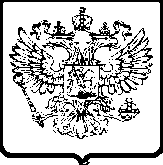 